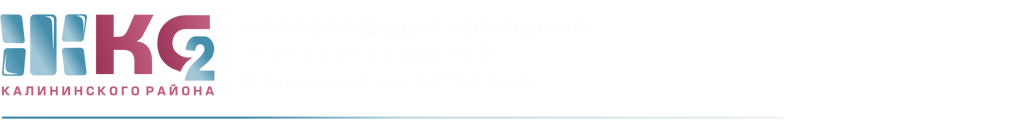 ОТЧЕТо деятельности АДС с 10.08.2020 по 14.08.2020.ПодразделениеПоступило заявок от населенияПоступило заявок от населенияПоступило заявок от населенияПоступило заявок от населенияПоступило заявок от населенияПримечаниеПодразделениевсегона исполнениина исполненииотказывыполненоПримечаниеВнутренние заявки ЖКСВнутренние заявки ЖКСВнутренние заявки ЖКСВнутренние заявки ЖКСВнутренние заявки ЖКСВнутренние заявки ЖКСВнутренние заявки ЖКСЖКС4441781010256из них:АДС1816299110из них:аварийные54---54электрики80511128платные479883020120ЖЭУ- 52591115ЖЭУ- 66634--32ЖЭУ- 810550--55ЖЭУ- 234213--29кровля66---ГБДОУ194--15